Božić, 2018.„Božić je blagdan rođenja, svjetlosti i molitve.
Božić je radost, snaga vjere i mir u srcu.
Na dobro Vam došao Božić i Sveto rođenje Isusovo!“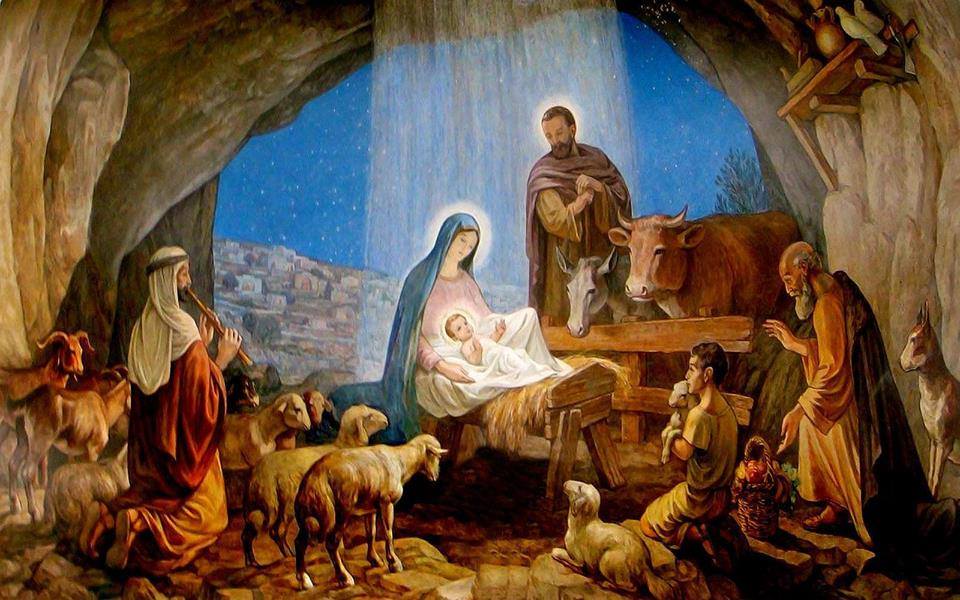 Sretan Božić i blagoslovljenuNovu 2019. godinu  žele vam djeca, sestre, odgojitelj i odgojiteljiceDječjeg vrtića Svetog Josipa,Granešina 7, Zagreb